Industrie – Activités économiquesNom de l’interlocuteur agence de l’eau Seine-Normandie, si connu : 1 – IdentificationNom ou Raison Sociale : Adresse : Code postal :	Ville : N° SIRET : Code NAF : Nom et prénom de la personne en charge du dossier : Qualité : Tel : 	Courriel : Bénéficiaire des travaux :Si non, préciser le nom du bénéficiaire : Son adresse : Son n° SIRET : Présentation du site objet du projet : Précisez la date d'installation si le site existe depuis moins de 2 ans : Commune de localisation du site :  Département : Nature de l’activité et nature des activités polluantes : Nombre d’employés sur le site : Niveau d’activité en moyenne journalière (ex. : quantification des fabrications) : Niveau d’activité en période de pointes d’activité : Nombre de jours d’activité par an : Activités soumise à la réglementation des ICPE : 	 Non 	 Déclaration 	 Enregistrement 	 AutorisationSi oui, quel est le BREF principal de l’activité concernée ? : Eventuellement BREF secondaires : Perspectives d’évolution de l’activité (précisez notamment l’intensité d’augmentation d’activité le cas échéant) :Utilisation de l’eau sur le site (avant travaux)sanitaires, alimentation chaufferie, refroidissement, procédés, lavages de matériels, lavage de sols, autres à préciserPollution, déchets et effluentsCollecte et traitement des effluents (avant travaux)Précisez si les effluents sont envoyés au réseau public d’assainissement (nom de la station), rejetés directement en cours d’eau (nom à préciser) ou infiltrés, valorisés en agriculture ou gérés à la parcelle (eaux de pluie par exemple) ou dirigés en centre de traitement ou autresPrincipaux déchets dangereux pour l’eau, boues et sous-produits d’épuration2 – Présentation du projetIl s’agit : 	 d’études	 de travaux	 autre (précisez) : Problématique environnementale rencontrée :Description sommaire du projet et des résultats attendus :Coût prévisionnelPrécisez si :	 montant en HT	 montant en TTC** Indiquer : le montant TTC en cas de non récupération de la TVA et remplir l’attestation en fin de documentPlan de financement prévisionnelPrécisez si :	 montant en HT	 montant en TTCPour une demande d’aide à l’agence inférieure à 60 000 € HT, précisez si vous avez perçu des aides publiques dit « de minimis » (règlement européen n° 1998/2006) permettant de recevoir au maximum 200 000 € d’aides publiques durant les 3 derniers exercices fiscaux dont celui en cours à la date de signature de la présente déclaration, toutes aides publiques cumulées, en complétant le tableau ci-dessous :3 – Pièces à fournir L’agence se réserve le droit de demander des pièces complémentaires lors de l’instruction du dossier.  Extrait KBIS de moins de 3 mois Si l’entreprise est une installation classée, récépissé de Déclaration d’activité en Préfecture et/ou Arrêté préfectoral d’autorisation d’exploiter (volet eau)  RIB/IBANPiÈces à fournir selon la nature de l’opérationÉtudes  Proposition technique et financière du bureau d’études envisagé, précisant les livrables et les productions attendues avec leur calendrier de réalisation prévisionnelle  Les études concernant la mise en place d’un système de traitement des effluents envisageront au moins un scenario tenant compte des perspectives de l’impact du changement climatique sur le milieu récepteur (en prenant notamment pour hypothèse une baisse des débits de référence des cours d’eau servant de base à la définition des niveaux de rejets moyens ou de pointe acceptables, comme en particulier le QMNA5 diminué de 10%). Travaux  Mémoire explicatif :Contexte et principaux problèmes rencontrés, motivation de la démarcheCaractéristiques techniques du système mis en place et objectifs chiffrés de l’opération (dont valeurs limites d’émission, quantité de déchets dangereux produite, volumes d’effluents rejetés ou confinés, économies d’eau…)Volets règlementaire, environnemental et technique : impact du projet sur le milieu récepteur (situation avant/après projet), état d’avancement des démarches administratives liées au projet (réalisées ou en cours, études d’impacts, autorisation loi sur l’eau ou ICPE, permis de construire,…) Si le projet porte sur la réduction des rejets de micropolluants, précisez s’il fait l’objet d’un programme d’action (RSDE) de l’inspection des installations classées et le(s) micropolluant(s) concerné(s)  Autorisation de déversement au gestionnaire du réseau d’assainissement ou demande d’autorisation le cas échéant  Devis détaillé(s) par principaux postes d’investissement. Fournir toutes pièces (devis, attestation, etc.) justifiant du coût strictement lié à la protection de l'environnement  Engagements et garanties du constructeur retenu. Les essais de réception de la construction ou réhabilitation de la station d'épuration doivent être conformes aux spécifications de l'agence de l'eau Seine-Normandie Schémas et plans nécessaires à la compréhension du projet (schéma des réseaux internes EU EP par exemple, schéma de la station d’épuration, descriptifs des dispositifs de prévention des pollutions accidentelles,...) Carte ou schéma de l’établissement permettant de localiser les points de prélèvements, le ou les points de rejet jusqu’au milieu récepteur projetésCas particulier de réduction à la source des écoulements de temps de pluie (sauf récupération d'eaux pluviales) : Compléter et joindre la" fiche technique réduction à la source des écoulements de temps de pluie"Précisez les informations suivantes :PIÈCES A METTRE A DISPOSITION DE L’AGENCE SUR DEMANDE Etudes préalables aux travaux prévus Coût d’exploitation prévisionnel Précisions sur les niveaux de rejet avant et après le projet pour les paramètres concernés en concentration et flux Copie des 3 dernières liasses fiscales4 – Demandes et EngagementsJe soussigné (e) (Nom, Prénom) En ma qualité de sollicite l’aide financière de l’agence de l’eau Seine-Normandie pour la réalisation du projet présenté dans le présent document et les pièces jointes et atteste être habilité pour présenter cette demande d’aide,certifie sur l’honneur l’exactitude des renseignements fournis,certifie que l’opération n’a pas démarré,certifie avoir entrepris les démarches administratives nécessaires relatives à l’opération projetée,certifie avoir pris connaissance des conditions du programme pluriannuel d’intervention de l’agence de l’eau Seine-Normandie,certifie avoir pris connaissance des conditions générales d’attribution et de paiement des aides de l’agence de l’eau Seine-Normandie, et m’engage à les respecter en cas d’attribution,  certifie ne pas présenter un projet faisant l’objet d’un arrêté préfectoral de mise en demeure,certifie ne pas faire l’objet d’une procédure collective d’insolvabilité (procédure de sauvegarde, procédure de redressement judiciaire, procédure de liquidation judiciaire).Pour les acteurs de droit privé, je m’engage à respecter les dispositions de l’article 21 de l’ordonnance n°2015-899 du 23 juillet 2015 relative aux marchés publics dans le cas où celui-ci serait applicable aux contrats de travaux (supérieur ou égal à 5 548  k€  HT) et de services (supérieur ou égal à 144 k€ HT) liés passés par mes soins et qui feraient l’objet d’une subvention à plus de 50% par l’agence de l’eau Seine-Normandie.A   , le Le demandeur (signature et cachet)Cas de non-recupÉration de TVALe cas échéant, je soussigné (e) (Nom, Prénom) certifie sur l’honneur ne pas récupérer la TVA.A  , le  Le demandeur (signature et cachet)Votre dossier complet devra être adressé  à la Direction territoriale dont votre département dépend.Pour les coordonnées, rendez-vous sur notre site internet à la page Une direction territoriale à votre service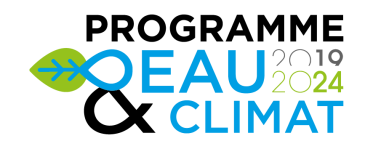 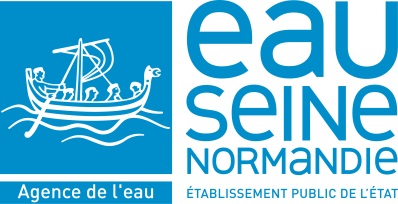 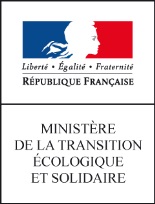 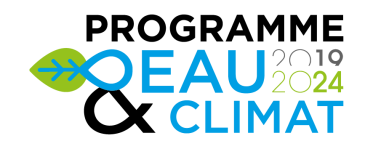 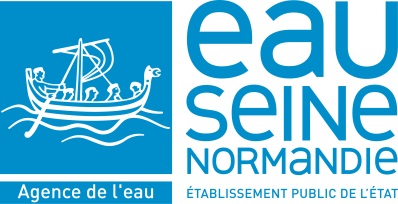 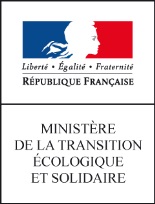 FORMULAIREDE DEMANDE D’AIDE FINANCIEREFORMULAIREDE DEMANDE D’AIDE FINANCIEREL’entreprise respecte les critères de définition européenne de  grande entreprise (GE) moyenne entreprise (ME *) petite entreprise (PE **)*	ME 	< à 250 salariés (ETP) et chiffre d’affaires annuel < à 50 M€ ou  total bilan annuel < à 43 M€ **	PE	< à    50 salariés (ETP) et chiffre d’affaires annuel < à 10 M ou total bilan annuel < 10 M€Pour vérifier votre taille selon modalités européennes (cf. art. 6 de la recommandation 2003/361/CE), vous devez déterminer si votre entreprise est autonome (de loin la catégorie la plus courante), partenaire ou liée. Vous êtes une entreprise autonome si :vous êtes totalement indépendante, autrement dit si vous ne détenez aucune participation dans d’autres entreprises et aucune entreprise ne possède de participation dans la vôtre,vous détenez une participation de moins de 25 % du capital ou des droits de vote (le plus élevé des deux facteurs) d’une ou plusieurs autres entreprises et/ou des tiers ne détiennent pas de participation de 25 % ou plus de votre capital ou de vos droits de vote (le plus élevé des deux facteurs).Dans le cas d’entreprises partenaires ou liées, les données à prendre en compte sont celles consolidées. Le bénéficiaire est-il le demandeur de l’aide ? :L’entreprise respecte les critères de définition européenne de  grande entreprise (GE) moyenne entreprise (ME *) petite entreprise (PE **)Avez-vous informé les services de l’Etat (DRIEE/DREAL, ...) de ce projet ?Pour les sites soumis à la réglementation ICPE, le site est-il soumis à la directive IED ?Le site dispose-t-il d’une autorisation de prélèvement ?Le site dispose-t-il d’une autorisation de déversement ?Origine de l’eau(réseau, forage, rivière, mer,…)Volume annuel (m3/an)Utilisation (1)Type d’eauType de traitement ou pré-traitementle cas échéantDestination actuelle (2)Eaux sanitairesEaux de procédésEaux de refroidissementEaux pluvialesAutres : Nature et origineTonnage dernière année (unité)Destination finalePrésence de dispositifs de prévention de pollution accidentelle :Coût prévisionnel total (en €)Date prévisionnellede début de l’opérationDurée prévisionnelleOrganismeMontant de la contribution attendue (en €)%Fonds propres :agence : Autres organismes sollicités :TOTALMontant cumulé d’aides de minimis général obtenues sur les 3 derniers exercices dont l’année en cours (en €)Montant cumulé d’aides sollicitées en dehorsde celle-ci présentée à l’agence de l’eau (en €)Montant cumulé d’aides sollicitées en dehorsde celle-ci présentée à l’agence de l’eau (en €)Montant cumulé d’aides sollicitées en dehorsde celle-ci présentée à l’agence de l’eau (en €)Acceptez-vous que l’aide de l’agence de l’eau sollicitée pour ce dossier soit accordée au titre du règlement de minimis le cas échéant Acceptez-vous que l’aide de l’agence de l’eau sollicitée pour ce dossier soit accordée au titre du règlement de minimis le cas échéant Acceptez-vous que l’aide de l’agence de l’eau sollicitée pour ce dossier soit accordée au titre du règlement de minimis le cas échéant Réduction des volumes d’eaux de ruissellement collectés :Réduction des volumes d’eaux de ruissellement collectés :Réduction à la source des émissions de polluantsRéduction à la source des émissions de polluantsGestion des pluies courantes sur des surfaces non imperméabiliséesà ciel ouvert (noues, espaces verts en creux, toitures et parkings végétalisés, etc.)Gestion des pluies courantes sur des surfaces non imperméabiliséesà ciel ouvert (noues, espaces verts en creux, toitures et parkings végétalisés, etc.)Total surface projet :  m2Total surface projet :  m2Total surface projet :  m2Total surface projet :  m2Total surface projet :  m2Total surface projet :  m2Total surface imperméabilisée avant travaux :  m2Après travaux :  m2Après travaux :  m2Après travaux :  m2Toit de la nappe phréatique (profondeur par rapport à la côte projet des surfaces infiltrantes) :  m2Toit de la nappe phréatique (profondeur par rapport à la côte projet des surfaces infiltrantes) :  m2Toit de la nappe phréatique (profondeur par rapport à la côte projet des surfaces infiltrantes) :  m2Toit de la nappe phréatique (profondeur par rapport à la côte projet des surfaces infiltrantes) :  m2Toit de la nappe phréatique (profondeur par rapport à la côte projet des surfaces infiltrantes) :  m2Toit de la nappe phréatique (profondeur par rapport à la côte projet des surfaces infiltrantes) :  m2Surface d’infiltration :  m2Surface d’infiltration :  m2Surface d’infiltration :  m2Surface d’infiltration :  m2Surface d’infiltration :  m2Surface d’infiltration :  m2Surface active (surface contribuant au ruissellement) :  m2Surface active (surface contribuant au ruissellement) :  m2Surface active (surface contribuant au ruissellement) :  m2Surface active (surface contribuant au ruissellement) :  m2Surface active (surface contribuant au ruissellement) :  m2Surface active (surface contribuant au ruissellement) :  m2Surface d’infiltration / Surface active :  %Surface d’infiltration / Surface active :  %Surface d’infiltration / Surface active :  %Surface d’infiltration / Surface active :  %Surface d’infiltration / Surface active :  %Surface d’infiltration / Surface active :  %Vitesse d’infiltration :  m/s (hors toiture végétalisée)Vitesse d’infiltration :  m/s (hors toiture végétalisée)Vitesse d’infiltration :  m/s (hors toiture végétalisée)Vitesse d’infiltration :  m/s (hors toiture végétalisée)Vitesse d’infiltration :  m/s (hors toiture végétalisée)Vitesse d’infiltration :  m/s (hors toiture végétalisée)